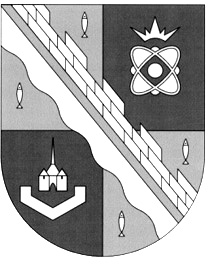 ГЛАВА МУНИЦИПАЛЬНОГО ОБРАЗОВАНИЯ СОСНОВОБОРСКИЙ ГОРОДСКОЙ ОКРУГ ЛЕНИНГРАДСКОЙ ОБЛАСТИРАСПОРЯЖЕНИЕот 04.08.2015 г.   № 39-р«О назначении публичных слушаний по проектурешения совета депутатов «О внесении измененийв Устав муниципального образования Сосновоборскийгородской округ Ленинградской области»на 22 сентября 2015 года»Руководствуясь требованиями статьи 28 Федерального закона «Об общих принципах организации местного самоуправления в Российской Федерации» от 6 октября 2003 года N131-ФЗ, решением совета депутатов «Об утверждении Положения о публичных слушаниях в Сосновоборском городском округе» от 18 сентября 2006 года №143, решением совета депутатов от 31 октября 2012 г. № 124 «Об утверждении «Порядка учета предложений по проекту Устава муниципального образования Сосновоборский городской округ, проекту решения совета депутатов о внесении изменений в Устав муниципального образования Сосновоборский городской округ Ленинградской области»:1. Назначить проведение публичных слушаний по рассмотрению проекта решения совета депутатов «О внесении изменений в Устав муниципального образования Сосновоборский городской округ Ленинградской области» на 22 сентября 2015 года в 17.00 в большом актовом зале здания администрации Сосновоборского городского округа.2. Сбор и обработку предложений, поступивших по проекту решения совета депутатов «О внесении изменений в Устав муниципального образования Сосновоборский городской округ Ленинградской области», осуществляет аппарат совета депутатов Сосновоборского городского округа. Назначить ответственным за сбор и обработку предложений заместителя председателя совета депутатов.3. Назначить ответственным за организацию и проведение публичных слушаний от совета депутатов заместителя председателя совета депутатов.4. Заместителю председателя совета депутатов в установленный срок обеспечить опубликование информационного сообщения в городской газете «Маяк» и разместить на официальном сайте администрации городского округа в сети «Интернет».Глава Сосновоборскогогородского округа                                                                                                  Д. В.ПуляевскийСогласовано:                                                            Рассылка: 				                                            городская газета «Маяк»,  городской сайтЗаместитель председателя совета депутатов ______________ Н.П.Сорокин4 августа 2015 г.Исп. Алмазов Г.В.т.6-28-77